FORLØBSIDE/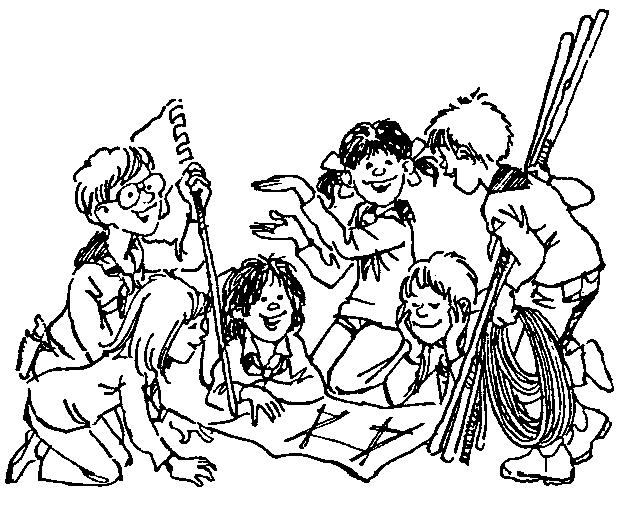 FORLØBMØDEDAGMødeplanTIDAKTIVITETMATERIALERANSVARLIG